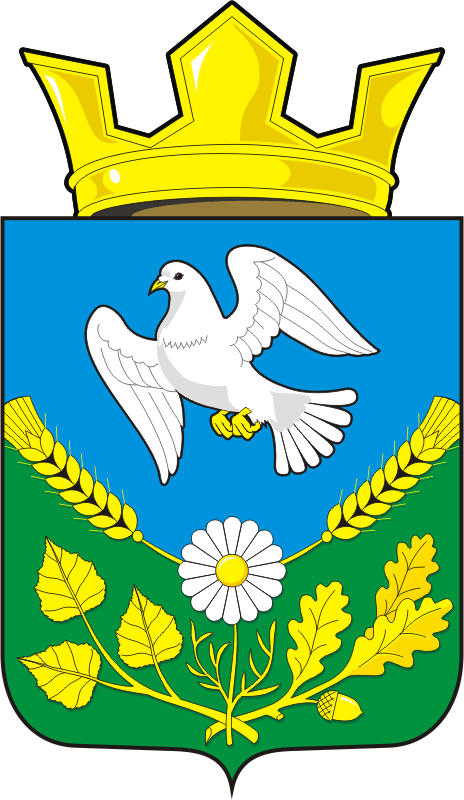 АДМИНИСТРАЦИЯ НАДЕЖДИНСКОГО СЕЛЬСОВЕТА САРАКТАШСКОГО РАЙОНА ОРЕНБУРГСКОЙ ОБЛАСТИП О С Т А Н О В Л Е Н И Е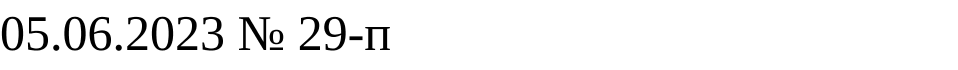 О мерах по обеспечению безопасности населения на водных объектах на  территории  муниципального образования Надеждинский сельсовет Саракташского  района Оренбургской областиВ соответствии с Водным Кодексом Российской федерации, Федеральным Законом от 6 октября 2003 года №131-ФЗ «Об общих принципах организации местного самоуправления в РФ», Постановлением администрации Оренбургской области от 12 августа 2005 года №225 «Об утверждении Правил охраны жизни людей на водных объектах в  Оренбургской области»: 1. Проанализировать состояние дел и разработать комплекс мероприятий, направленных на обеспечение безопасности людей на водных объектах, расположенных в границах муниципального образования. 1.1.  В необорудованных и несанкционированных местах массового отдыха людей на водных объектах проверить состояние предупреждающих знаков безопасности на воде «Купание запрещено». 1.2.  Усилить профилактическую, агитационно-пропагандистскую и разъяснительную работу с привлечением работников общественных организаций.   1.3. В целях обеспечения безопасности людей на водных объектах в летний период, с 13 июня 2023 года и до окончания купального сезона провести месячник безопасности на водных объектах подведомственных территорий.  2. Контроль за исполнением настоящего постановления оставляю за собой.           3. Постановление вступает в силу после его официального опубликования в Информационном бюллетене «Надеждинский сельсовет» и подлежит размещению на сайте администрации Надеждинского сельсовета.Глава муниципального образования                                                   О.А.Тимко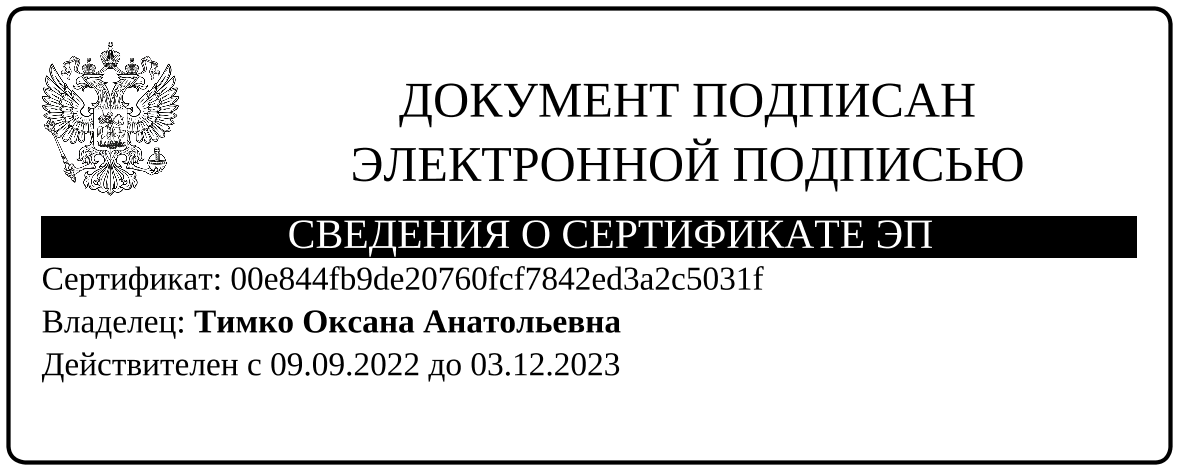 Разослано: администрации р-на, прокурору р-на, в дело